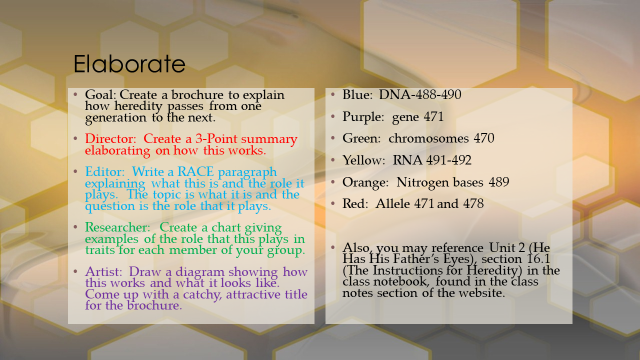 4-Excellent  	3-Good  2-Needs Improvement        1-Not There___ Topic is explained accurately in a RACE paragraph.___ An accurate 3-point summary is given for how it works.___ Examples of traits in chart are accurate and the role of the topic is explained.___ There is a title and a diagramed illustration of the topic.___ All instructions are followed and the group used time wisely.Score _____x5= _______/_____